ПАСПОРТдорожной безопасности образовательного учреждения(т и п о в о й)                Тимофеевской общеобразовательной школы 1 ступени(наименование образовательного учреждения)Общие сведения              Тимофеевская общеобразовательная школа 1 ступени(Полное наименование образовательного учреждения)____________________________________________________________Юридический адрес: __с.Тимофеевка , Джанкойский район, Республика КрыФактический адрес: Руководители образовательного учреждения:Заведующая школой (руководитель) _Абдураимова Гульнара Мамбетовнат. 0953630125Ответственные работники муниципального органа  образования                         специалист по школам   Могильная Любовь Васильевна                                                       т.0668426803                                                                                                                                                                (телефон)Ответственные отГосавтоинспекции                    старший инспектор ДПС Мирончук Р.Л.                                                                                                                                        (должность)                                        (фамилия, имя, отчество)                                                          _________________   ________________	                            (должность)                                        (фамилия, имя, отчество)                                                         ___________________________________                                                                                                                                                                                      (телефон)Ответственные работники за мероприятия по профилактикедетского травматизма               учитель начальных классов Садыкова АйшеМинаваровна                                                               т. 0951522483Руководитель или ответственный работник дорожно-эксплуатационнойорганизации, осуществляющейсодержание улично-дорожной
 сети (УДС)                         _____________________  ______________                                                                                                                                           (фамилия,  имя, отчество)                                        (телефон)Руководитель или ответственный работник дорожно-эксплуатационнойорганизации, осуществляющейсодержание технических средств
организации дорожного
движения (ТСОДД)*                     _____________________  ______________                                                                                                                                           (фамилия,  имя, отчество)                                        (телефон)Количество учащихся       26Наличие уголка по БДД      уголок по ПДД в коридоре школы и в классных кабинетах 1-4 классов                                                                         (если имеется, указать место расположения)Наличие класса по БДД     имеется в кабинете 4 класса                                                                         (если имеется, указать место расположения)Наличие автогородка (площадки) по БДД   имеетсяНаличие автобуса в образовательном учреждении           нет                                                                                                (при наличии автобуса)Владелец автобуса       нет                                                                 (образовательное учреждение, муниципальное образование и др.)Время занятий в образовательном учреждении:1-ая смена:     8.30 –  13.55 (период)2-ая смена:     нет  (период)внеклассные занятия:    нет (период)Телефоны оперативных служб:МЧС-101МВД-102Скорая медицинская помощь-103Административный отдел ГАИ  0669621444                            СодержаниеПлан-схемы образовательного учреждения.1. Район расположения образовательного учреждения, пути движения транспортных средств и детей (обучающихся, воспитанников)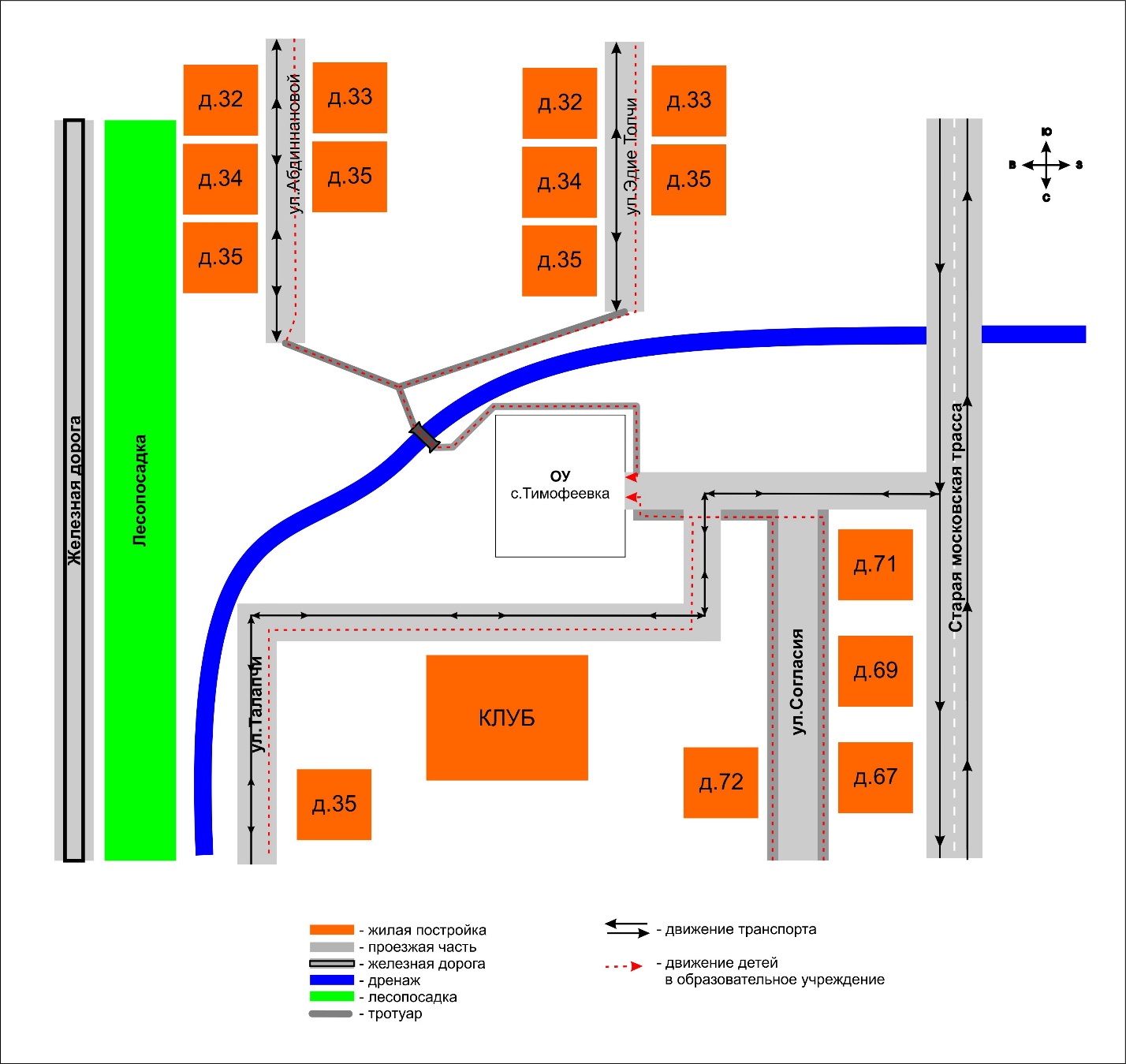 II  План-схема пути движения транспортных средств и детей (обучающихся, воспитанников) при проведении дорожных ремонтно-строительных работ вблизи образовательного учреждения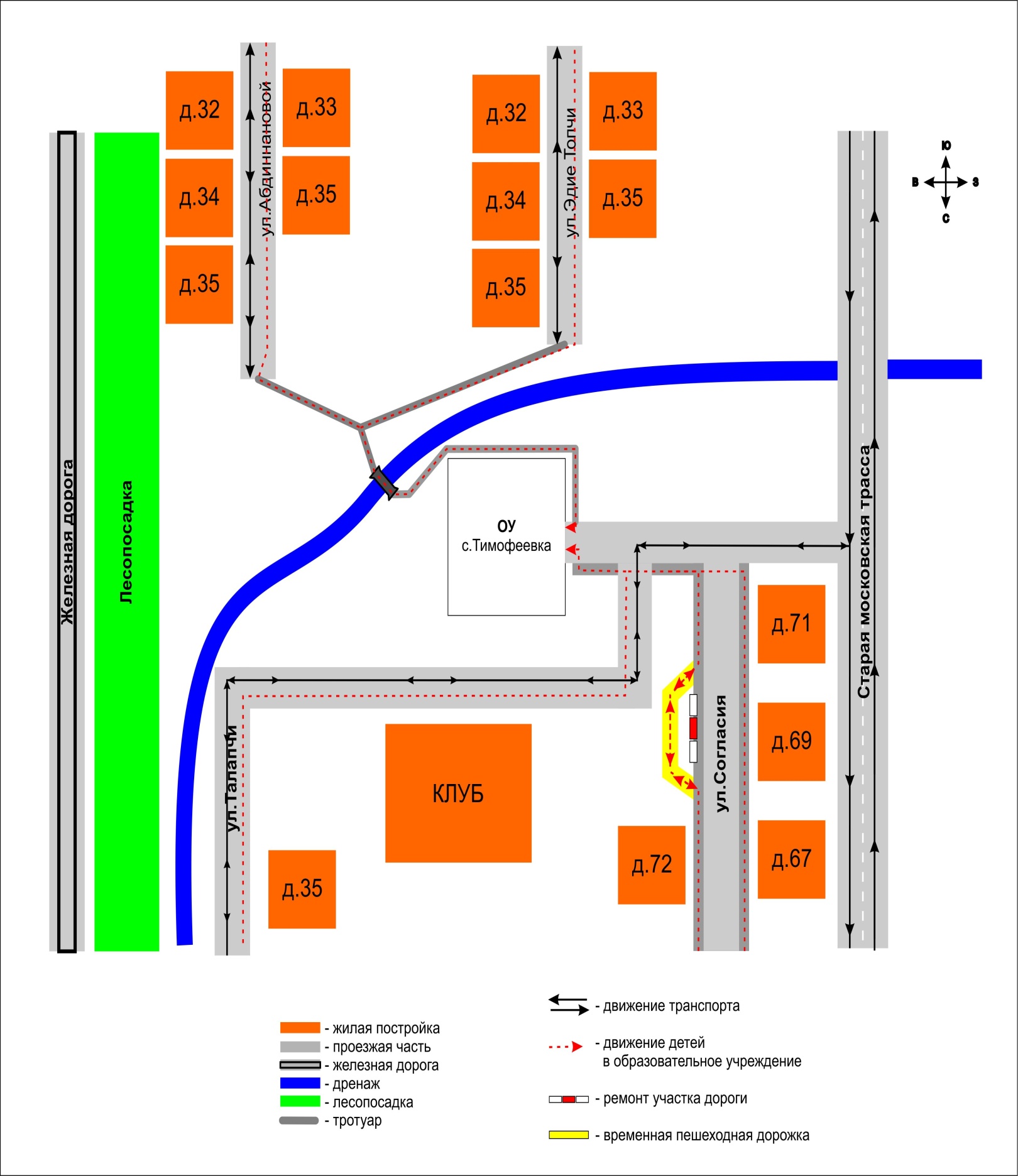 «СОГЛАСОВАНО»Голова Мирновского сельского совета______Н.В.Терещенко____________2014г.«СОГЛАСОВАНО»Начальник ГАИ по обслуживаниюадминистративной территорииг.Джанкоя и Джанкойского района и автомеханической инспекции при УГАИв Республике КрымПодполковник милиции________Венгер А.А._________2014г.«УТВЕРЖДАЮ»        Заведующая Тимофеевской общеобразовательной       школы1ступени______Г.М.Абдураимова      ________2014г.